Павленко Татьяна Александровна МБДОУ "Детский сад №1" г.о. СамараВоспитательПрименение "Кейс - технологии" в ДОУ.Технология «Фото – кейс».Средняя возрастная группа (4-5 лет)       В своей работе использую «Фото-кейс» технологию, которую применяю  в основном при закреплении культурно – гигиенических навыков, а также в НОД.       «Кейс - технология» - это интерактивная технология для краткосрочного обучения на основе реальных или вымышленных ситуаций, направленная в основном на формирование новых качеств и умений.       В «фото – кейс» входит:Фото, сюжет которого отражает какую – либо проблему.Текст к кейсу, который описывает совокупность событий.Задание – правильно поставленный вопрос. В нем должна быть мотивация на решение проблемы.      Концептцуальные идеи «кейс - технологии»:- знакомство с реальной или смоделированной проблемой и представление своего взгляда на ее решение;- имеют большое влияние на сенсорное, умственное и речевое развитие ребенка;- формируют навыки коммуникативного взаимодействия детей.       Эта технология объединяет данную сложную реальность и учебную задачу. Обеспечивает интеллектуально – нравственное развитие. Все фото о детях такого же возраста.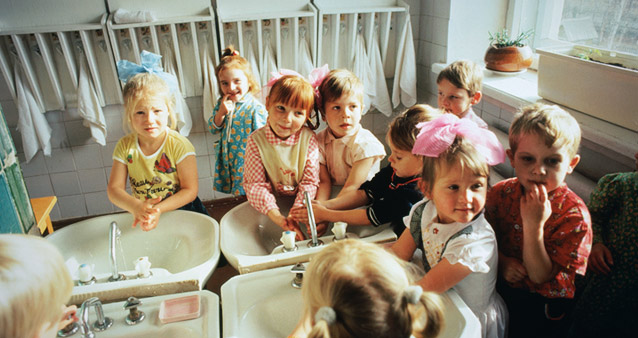 Фото «Умывание» Цель: воспитывать привычку самостоятельно умываться, мыть руки с мылом перед едой.Текст: Саша первый день пришел в детский сад. Перед завтраком дети пошли мыть руки. А Саша стоял, ждал воспитателя,  и не знал, что ему делать. Как бы вы поступили на месте Саши?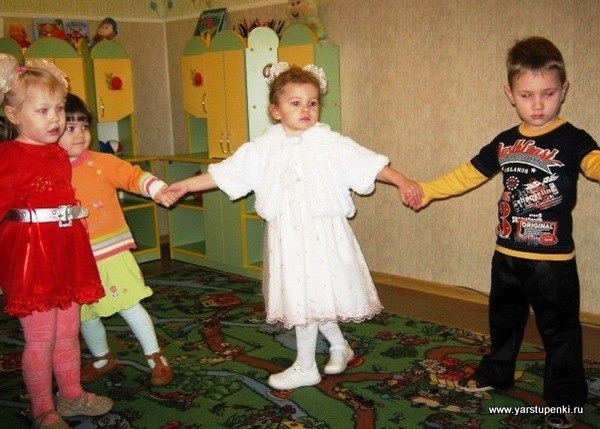 Фото «Хоровод»Цель: воспитывать уважительное отношение друг к другу, доброжелательность.Текст: На празднике дети стали водить хоровод. Катя стала тянуть Марину в сторону. Марине стало больно руку и она вот-вот заплачет. И в итоге хоровод распался. Оцените поведение Кати. Как бы вы поступили на ее месте?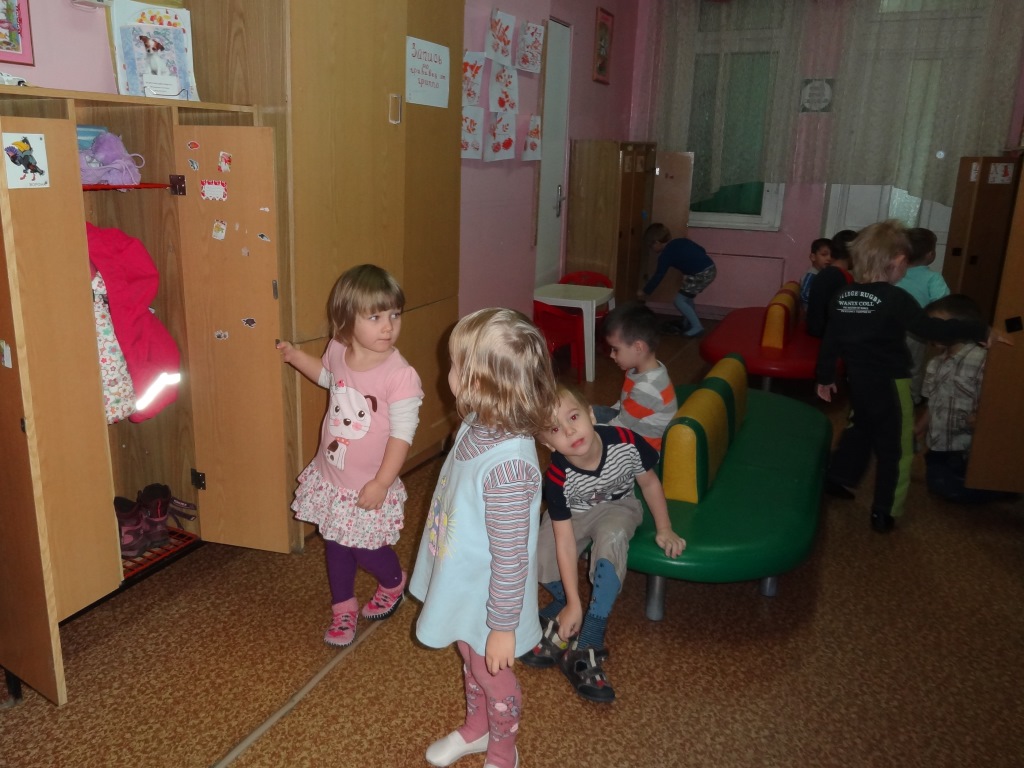 Фото «Дети одеваются на прогулку»Цель: закреплять умение самостоятельно одеваться.Текст: Дети в саду стали одеваться на прогулку. А Катя стояла. Ее одевала на прогулку мама и бабушка. Как вы поступите на месте Кати?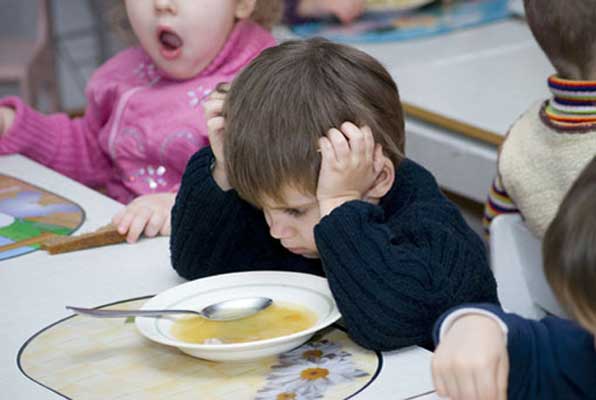 Фото «Мальчик не ест суп»Цель: создать мотивацию необходимости кушать первое блюдо.Текст: В детском саду наступило время обеда. Повара постарались и приготовили вкусный и полезный суп. Аппетитный запах разносился по всему саду. Помощник воспитателя накрыла на стол. Дети сели за стол и стали кушать. И только Егор сидел над тарелкой. Почему мальчик не ест суп? Чем полезен суп? Как бы ты поступил на месте Егора?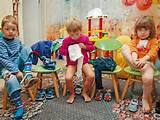 Фото «Неопрятный ребенок»Цель: воспитывать привычку следить за своим внешним видом, опрятность.Текст: Дети в саду встали после сна и стали одеваться. Егор тоже одевался – надел шорты, футболку надел задом наперед и забыл ее вывернуть, а сандалии его поссорились и обулись не на ту ногу. Егор даже не посмотрел на себя в зеркало и пошел играть. Вечером, когда мама пришла в сад, она очень огорчилась, увидев сына.Почему огорчилась мама? Что Егор сделал неправильно?	Фото «Одежда в детском шкафу»Цель: приучать аккуратно складывать и вешать одежду. Воспитывать стремление быть аккуратным, опрятным.Текст: Дети в саду стали пришли с прогулки. Все стали раздеваться и складывать вещи в шкафчик. Петя тоже разделся и запихнул вещи в шкаф. Вечером, когда мама пришла в сад, она очень огорчилась, когда Петя стал одеваться домой. Почему огорчилась мама? Что Петя сделал неправильно?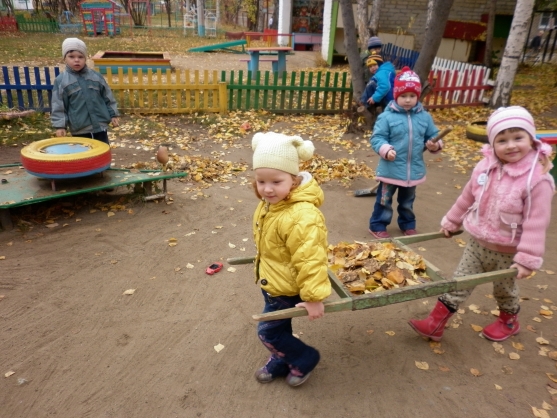 Фото «Дети трудятся на участке»Цель: воспитывать положительное отношение к труду, желание трудиться.Текст: Осенью на участке детского сада нападало много листьев. Дети решили помочь воспитателю собрать листочки. Валя с Сашей взяли носилки и стали носить листья в кучи, другие дети накладывали листья в носилки, сметали их в кучу веником. Один Вася стоял и ничего не делал. Что бы вы посоветовали Васе. Почему?